Curriculum Vitae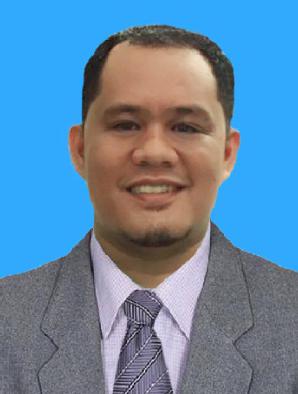 JAYPEE 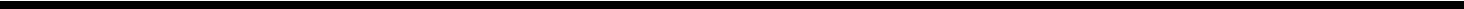 PERSONAL DETAILSAddress: Jumeira 2, Dubai, United Arab EmiratesD.O.B: 29th December 1985Email: jaypee-392744@2freemail.com SUMMARY____________________________________________Skilled professional with over 10 years of academic and practical exposure to my field of expertise, capable in supervising the entire round of civil engineering task, including planning, evaluating and overseeing the entire construction of struc-tures and facilities with exceptional skill in functioning well in high- pressured work environment.AREAS OF EXPERTISE____________________________________Quality Assurance| Quality Control | HSE Management |Civil Engineering | Con-struction Management | Road Works Asphalt and PavementPROFESSIONAL ACHIEVEMENTSRegistered Civil EngineerRegistered Master PlumberEDUCATIONBachelor of Science in Civil Engineering, Cebu Institute of Technology University, Batch 2007EMPLOYMENT HISTORYCompany, Position, DateQHSE Engineer September 2018- April 2019University of Cebu-Lapu lapu and Mandaue CampusBuilding Maintenance OfficeDepartment HeadSept. 2017- PresentTask and ResponsibilitiesMonitor and Implement quality procedures, maintain the quality of materials as per Oman Standard and Stan-dard Specification of the Projects.Commissioned 3rd party laboratories for report and checking the conformity as per specifications of materials.Conduct daily routine to implement HSE practice on the job site.Documentation and coordination between the Client, Consultants, Contractors and Project team to meet all the requirements without compromise.Building Construction and maintenance whole campus wide- UCLM Mandaue City.-Supervise and represent the owner side of the pro-posed construction of buildings and structures inside the Campus.-Check and monitor the progress by comparing the given scheduled matrix from the contractor and actu-al site progress.Approves and recommend payments to constructors and suppliers.Give updates to the management of the University the status and the deliveries of the projects.Vineyard ConstructionMHAM Building- Banawa, Cebu City, MHAM Col-Al-Mahad International, Salalah, OmanProject Engineer June 2015-May 2016Arab Towers Company, Salalah, OmanCivil Engineer Sept. 2012–June 2015SSF Main Gate and Barracks, Sultan Special ForceEarth works, Land Development with cut and fill of the land profile. Disposal of surplus materials and importing sub base and well graded backfilling ma-terials.Excavation up to reduce level.Road lay outing including parking area with in the vicinity of the construction area.Made sure the activities in the construction site are in accordance to the target construction programs.Responsible in giving the relevant works to sub constructors.Coordinated with the suppliers of construction materials. Making orders according to the bill of ma-terials or equivalents.Construction Of Core Shop, Warehouse and Finishing Bay, Dunes Oman.Assembly of the pre fabricated steel frames, erec-tion of structural steel columns, I-Beams including installation of profile sheet roofing.Made sure that all jobs, workers, engineers and sub constructors follows the construction standards in accordance with the given plans, approved revised drawings and orders of project engineers to deliver the highest standards and to satisfy the clients.Constant communication with the clients to address their feed backs and listen to their queries and demands.Construction of Commercial Complex located in Sanaya, Salalah Oman.Calculated factors and requirements necessary to plan and design the specifications for civil works.Forecasted the costs, quantity and controls the en-gineering equipment, manpower and labor.Ensured overall safety of the workers and monitors performance to be able to finish projects in a timely schedule.Building Maintenance, Salalah Freezone Com-pany Located in Auqad, Salalah, Oman.Over-all Building maintenance including civil works, carpentry, painting, plumbing and electri-cal.Commissioned sub contractors regarding electrical works especially it involves structural cabling.In charge of handling the clients with respect to their needs and receive calls from time to time and respond as immediate as possible.Phoenix Building Systems, Cebu City, PhilippinesProject Engineer (OIC Phoenix Davao) June 2008 – Dec. 2011CHARACTER REFERENCESTo be provide if necessary-	Administered the over-all well-being of the com-pany by monitoring the daily operational dynamics of the staff as well as in ensuring timely and effi-cient service delivery.Regularly kept track on project time lines as well as steers up marketing initiatives for business develop-ment.Cebu Citylege of Medicinelege of MedicineProject Engineer-Overall Project in Charge, Supervise operations.Jan 2017 – July 2017-Overall Project in Charge, Supervise operations.Jan 2017 – July 2017-Preparation and making of Progress Billing.